Publicado en Madrid el 22/01/2019 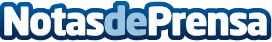 Instituto Europeo del Sueño apunta a la dieta o el estrés como causas de los trastornos del sueñoLos trastornos del sueño son patologías que no revisten gravedad pero es conveniente tratar de evitarlos para llevar una vida diaria normal, principalmente en base a una mejora de la dieta y una reducción del estrésDatos de contacto:Instituto Europeo del Sueño913 454 129Nota de prensa publicada en: https://www.notasdeprensa.es/instituto-europeo-del-sueno-apunta-a-la-dieta Categorias: Medicina Sociedad Madrid Otras ciencias Bienestar http://www.notasdeprensa.es